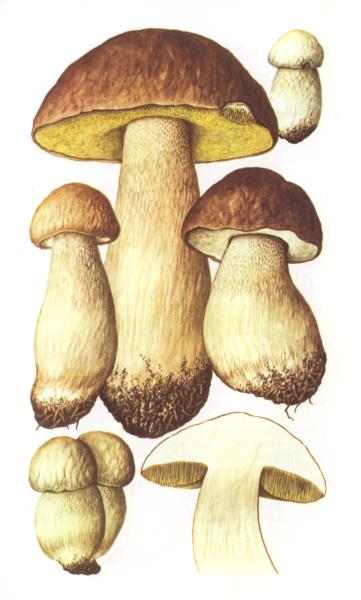                    Белый гриб, или боровикОкраска шляпки самая различная – от белой до темно-бурой  с фиолетовым  оттенком. Это зависит от того, в каком лесу грибы растут. Трубчатый слой вначале белый, затем желтый и зеленоватый. Ножка беловатая или светло-буроватая, с белым сетчатым рисунком. Мякоть белая, плотная, на изломе не меняет цвета, без особого вкуса но с приятным грибным запахом.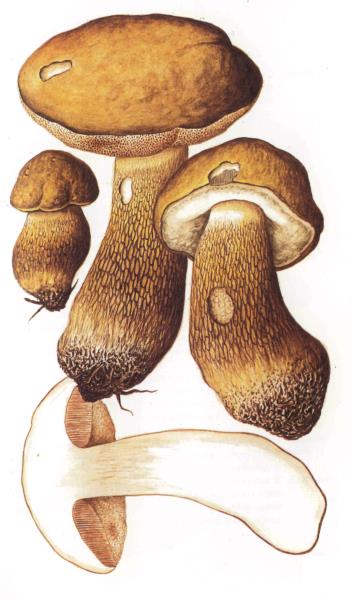 Желчный гриб ( ложный белый)Очень похож на боровик. В литературе этот гриб называют желчным.  Отличается от боровика и подберезовика грязно-розовым трубчатым слоем( у боровика он белый, желтый, зеленоватый: у подберезовика – серый) и на сломе мякоть краснеет. Ножка имеет темный сетчатый рисунок (у боровика  сеточка белая, у подберезовика сеточки вообще нет), у земли слегка клубневидная. Главное отличие – горький вкус, который не исчезает при любой обработке. Белый гриб, или боровикОкраска шляпки самая различная – от белой до темно-бурой  с фиолетовым  оттенком. Это зависит от того, в каком лесу грибы растут. Трубчатый слой вначале белый, затем желтый и зеленоватый. Ножка беловатая или светло-буроватая, с белым сетчатым рисунком. Мякоть белая, плотная, на изломе не меняет цвета, без особого вкуса но с приятным грибным запахом.  Сатанинский гриб Шляпка выпуклая, светло сероватой или зеленоватой окраски, в сырую погоду слизистая.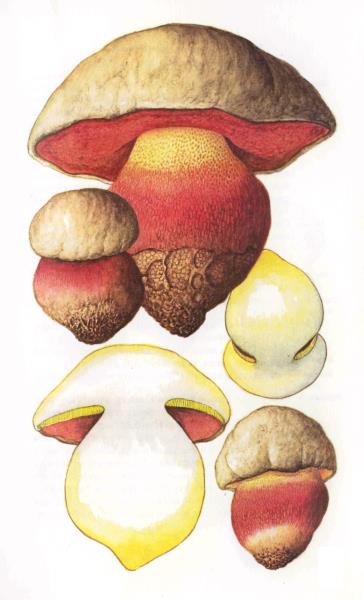 Трубчатый слой ярко-красного цвета  с мелкими порами.Ножка желтая, вверху красноватая, с красным сетчатым рисунком.Мякоть крепкая, на изломе сначала краснеющая, потом синеющая, со сладковатым вкусом, но неприятным запахом.В сыром виде гриб сильно ядовит.                              Бледная поганкаБледная поганка больше всего похожа  на шампиньоны, сыроежки, зеленушки. Шляпка ее белая, бывает зеленоватая, желтоватая, с гладким краем. Пластинки, не прикрепленные к ножке, белые, мягкие. Ножка у поганки длиной до 15 см, толщиной до 2 см,  белая или желтовато-зеленая, вверху с тонким пленчатым кольцом. От ножки съедобных грибов ее отличает клубневидное утолщение у основания, заключенное в белую или зеленоватую пленку – воротничок.  Гриб смертельно опасен!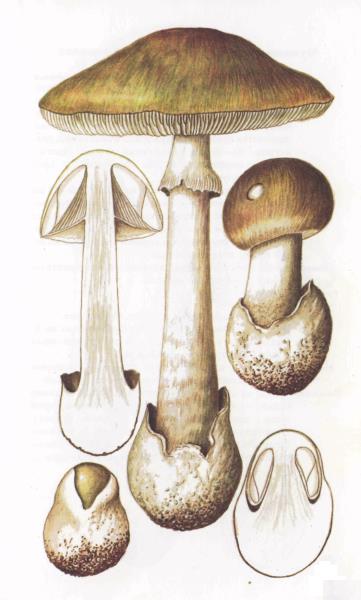       Шампиньон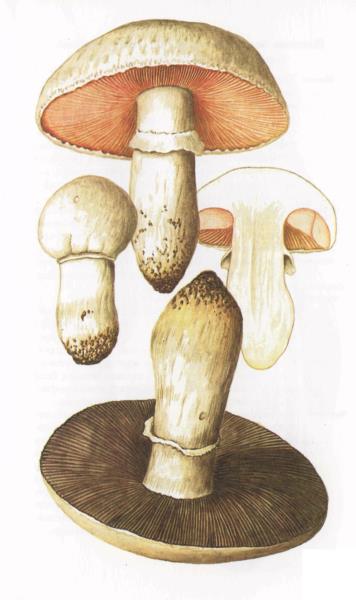 Шляпка шаровидная, с глубоко загнутым внутрь краем, гладкая, сухая, шелковистая. Ножка 4 – 8 см, толщиной 1-2 см, прямая, ровная, с широким белым кольцом. У шампиньона нет у основания утолщения, похожего на клубень. Мякоть беля, плотная, на изломе сначала розовеет, с приятным запахом. Пластинки у шампиньона никогда  не бывают белыми, а шляпка зеленоватой в отличие от поганок, которые могут быть и белыми и зеленоватыми. Пластинки у молодого шампиньона розовые, а у зрелого – темные, даже черные. 